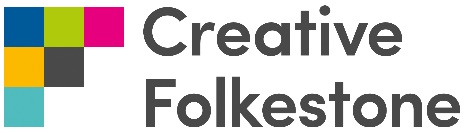 CREATIVE QUARTER MANAGERAPPLICATION PACKThank you for your interest in the above vacancy. We’re really happy that you’ve found us.Details of the background and context to this role can be found in this pack.How to applyYour completed application should include the following:An application formA personal statement in written or recorded format
Your up to date CV
 Once you have completed your application documents, please return them before the closing date to:Lyn Maytum
Executive and Project AssistantCreative FolkestoneQuarterhouse
Mill BayFolkestoneKent CT20 1BNOr alternatively, please email your completed application to: lynmaytum@creativefolkestone.org.ukIf you have any questions relating to this vacancy, please contact Fiona Kingsman by email: fionakingsman@creativefolkestone.org.uk or phone 01303 760744 for an informal chatDeadlineClosing date for applications: 5pm Friday 7 May 2021
Interview processInterviews will take place on Monday 24 and Tuesday 25 May 2021ABOUT CREATIVE FOLKESTONECreative Folkestone is dedicated to transforming Folkestone through creative activity to make it a better place to live, work, study and visit. We believe that everyone is creative and that creativity has the power to change people and places. We have developed five key projects that form the foundation of our work :The Creative Quarter has transformed the Old High Street into a hub of independent shops, artists’ studios and live-work spaces.Folkestone Triennial transforms the town every three years into an outdoor sculpture park with newly commissioned artwork by national and international artists.Folkestone Artworks is the UK’s largest collection of public contemporary art in a town.Folkestone Quarterhouse is a performing arts centre that hosts live events across theatre, dance, music, comedy, film, family shows and festivals.Folkestone Book Festival is one of the UK’s most established festivals of literature, books and ideas.We also do other projects!We have declared that FOLKESTONE IS AN ART SCHOOL and all our projects are underpinned by an inspirational learning and engagement programme that works with schools, community groups and the people of Folkestone across art-form, age and ability.www.creativefolkestone.org.uk   CREATIVE QUARTER MANAGERJOB DESCRIPTIONReports to:		Deputy Chief ExecutiveLine management responsibility for: 	Creative Workspaces Managers (Contracts and Community); Tenant Liaison AssistantLocation: 	Based at Quarterhouse, Mill Bay, Folkestone, Kent CT20 Salary:		£39,000 per annumHours:			Full time. Out of office hours working may be required. Who are you?We are really interested in working with people who can bring their life experiences, skills and interests to this role. You will be able to demonstrate an interest in the arts and in how creativity can bring about change but you don’t need to have qualifications in an arts subject or have been to university. Most of all, you will be open to new ideas, ready to share your own ideas, keen to learn and able to support the Creative Quarter as a good humoured and well organised member of the team.What will you do in this role?You will help and support a vibrant Creative Quarter, that is best able to regenerate Folkestone and any other sites as necessary. You will be focussed on how to maximise our net income from the Creative Folkestone managed property portfolio, whilst contributing towards our charitable objectives.Who will you work with?You will join the Creative Quarter team but will work with colleagues across all the Creative Folkestone projects.Main Duties1. To oversee the Creative Quarter and ensure that visitors to the Quarter have the best possible experience.  2. To actively engage with all Creative Folkestone tenants, managing their tenancies from point of enquiry onwards and identifying ways of continuously improving the tenant experience within the Quarter. 3. To identify and maximise opportunities to create the right mix of tenants within the Quarter to achieve maximum income balanced with Creative Folkestone’s overall creative remit. 4. To work closely with the Marketing and Communications Manager to help attract and retain suitable tenants at every opportunity. 5. To develop and deliver an on-going property management plan, ensuring that properties are maintained, managed and tenanted within the Creative Folkestone budget and creative remit. 6. To manage IT support for Creative Folkestone staff and tenants through effective management of the IT contractor.7. To work closely with the rest of the Creative Folkestone team in building a sustainable creative environment and community that attracts visitors and tenants alike. 8. To undertake such duties as may be required to successfully realise the purpose of this role. Terms and Conditions: This is a full-time, permanent position. Starting salary: £39,000 per annum + contributory pension. Full conditions are as per the written statement of employment. CREATIVE QUARTER MANAGERAPPLICATION FORMSECTION 1: APPLICANT DETAILSSECTION 2: DECLARATIONPlease sign below to indicate that you are providing full and accurate information in your application, your CV and any subsequent interview; and that you understand that withholding or misrepresenting information may be grounds for dismissal.Signature:						Date: SECTION 3:WE’D LIKE YOU TO PROVIDE A PERSONAL STATEMENT ABOUT WHY YOU ARE INTERESTED IN BEING THE CREATIVE QUARTER MANAGER AND WHAT YOU FEEL YOU CAN BRING TO THE ROLE. YOU ARE INVITED TO RESPOND EITHER IN WRITING USING NO MORE THAN 1000 WORDS OR WITH A 2 MINUTE VIDEO/SOUND FILE.SECTION 4:Please provide details of two referees, one of whom should be your current or most recent employer and indicate at which stage you consent for these references to be taken up. Equal Opportunities Monitoring QuestionnaireWe are asking all applicants to complete the below equal opportunities monitoring questions as part of the recruitment process. The data you give us will be stored in anonymous aggregate form and held according to Creative Folkestone’s Privacy Policy. It will help us to evaluate our recruitment procedures and gather the most consistent and robust data possible. Job Title:  CREATIVE QUARTER MANAGERMonitoring QuestionsPlease circle, highlight or put a X by your answer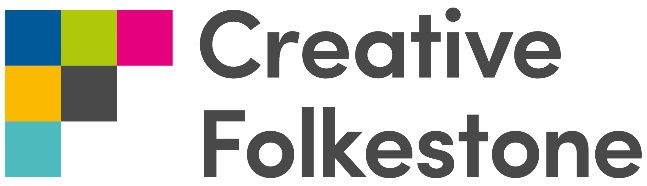 CREATIVE QUARTER MANAGER PERSON SPECIFICATION KNOWLEDGE & EXPERIENCE KNOWLEDGE & EXPERIENCE Essential Desirable 1. Proven success in managing positive tenant relationships 1. Proven success in managing positive tenant relationships x2. Proven success in 	instigating and 	developing productive relationships with external stakeholders 2. Proven success in 	instigating and 	developing productive relationships with external stakeholders x 3. Experience in motivating and developing direct reports 3. Experience in motivating and developing direct reports x 4. Experience in actively gathering and acting on colleague and tenant feedback 4. Experience in actively gathering and acting on colleague and tenant feedback x 5. Understanding of the needs and expectations of commercial and residential tenants during a regeneration process 5. Understanding of the needs and expectations of commercial and residential tenants during a regeneration process x 6. Excellent team worker with the ability to use own initiative to analyse situations and solve problems6. Excellent team worker with the ability to use own initiative to analyse situations and solve problemsx7. Physically fit, able to undertake regular property visits7. Physically fit, able to undertake regular property visitsx8. Experience of issuing and managing contracts and/or service level agreements, e.g. for tenants, suppliers, sub-contractors or similar  8. Experience of issuing and managing contracts and/or service level agreements, e.g. for tenants, suppliers, sub-contractors or similar  x 9. Practical knowledge of current Health & Safety legislation as applicable to residential and public buildings9. Practical knowledge of current Health & Safety legislation as applicable to residential and public buildingsX10. Understanding of preventative and remedial property maintenance programmes 10. Understanding of preventative and remedial property maintenance programmes x11. Experience of working within or supporting a creative community 11. Experience of working within or supporting a creative community x SKILLS SKILLS Essential Desirable 12. Diplomatic and effective negotiating skills 12. Diplomatic and effective negotiating skills X 13. Effective forward planning / project management skills 13. Effective forward planning / project management skills X 14. Astute budget management skills 14. Astute budget management skills X 15. Articulate and confident communication skills, including within public meetings and group presentations 15. Articulate and confident communication skills, including within public meetings and group presentations X 16. Able to identify, research and approach potential creative tenants  16. Able to identify, research and approach potential creative tenants  X ATTRIBUTES ATTRIBUTES Essential Desirable 17. Calm, focussed and motivated under pressure 17. Calm, focussed and motivated under pressure X 18. Business-appropriate demeanour and personal presentation 18. Business-appropriate demeanour and personal presentation X 19. Discretion and confidentiality  19. Discretion and confidentiality  X 20. Positive response to working in a target-driven environment 20. Positive response to working in a target-driven environment X 21. Hard working and energetic 21. Hard working and energetic X 22. Committed to Folkestone’s regeneration through the arts 22. Committed to Folkestone’s regeneration through the arts X Name:Address:Mobile number:Home telephone:Email address:Are you legally eligible for employment in the UK?     How did you hear about this vacancy? What is your notice period / earliest availability to take up a new position?(FOR OFFICE USE ONLY) 
DATE RECEIVED:    
DATE OF INITIAL RESPONSE:Name:Relationship to you:Organisation:Contact number:Email address:□ contact at any point□ contact on offer of first round interview□ contact on offer of second round interview□ contact only on offer of employmentName:Relationship to you:Organisation if relevant:Contact numbers:Email address:□ contact at any point□ contact on offer of first round interview□ contact on offer of second round interview□ contact only on offer of employmentWhere are you currently based?East MidlandsEast of EnglandLondonNorth EastNorth WestNorthern IrelandScotlandSouth EastSouth WestWalesWest MidlandsYorkshire and the HumberPrefer not to sayHow would you describe your gender?FemaleMaleNon-binary Prefer not to sayPrefer to self-identify (please fill in the free text space below)Not knownWhat is your age range?0-1818-1920-2425-3435-4445-4950-5455-6465+Not knownPrefer not to sayHow would you describe your ethnicity?ArabAsian or British Asian – IndianAsian or British Asian – PakistaniAsian or British Asian – BangladeshiAsian or British Asian – ChineseAsian or British Asian - Other Asian backgroundBlack or Black British – AfricanBlack or Black British – CaribbeanBlack or Black British - Other Black/African/Caribbean backgroundLatinMixed - Asian and WhiteMixed - Black African and WhiteMixed - Black Caribbean and WhiteMixed - Other mixed/multiple ethnic backgroundWhite – BritishWhite – IrishWhite - Gypsy or Irish TravellerWhite - Other White backgroundAny other ethnic backgroundNot knownPrefer to self-identify (please fill in the free text space below)Prefer not to sayDo you identify as disabled or do you have a long-term health condition?NoYes - d/Deaf/Hearing ImpairmentYes – a long-term health conditionPrefer not to sayHow would you describe your sexual orientation?Bi ManBi WomanGay ManGay Woman/LesbianHeterosexual/StraightQueer+Prefer not to sayPrefer to self-identify (please fill in the free text space below)Not knownIs your gender identity the same as the one assigned to you at birth?NoYesPrefer not to say